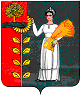 ПОСТАНОВЛЕНИЕАдминистрации сельского поселения Пушкинский сельсоветДобринского муниципального района Липецкой областиРоссийской Федерации18. 12. 2013г.                   с. Пушкино                              № 76О внесении изменений в постановление от 08.11.2012г. № 48«Об утверждении  квалификационных требований для замещения должностей муниципальной службы в администрации сельского поселения Пушкинский сельсовет»       Рассмотрев протест прокуратуры Добринского района № 73-2013 от 12.12.2013 года на постановление от 08.11.2012г.  № 48 «Об утверждении  квалификационных требований для замещения должностей муниципальной службы в администрации сельского поселения Пушкинский сельсовет», в соответствии со ст.3 Закона Липецкой области от 2 июля 2007 года № 68-ОЗ «О правовом регулировании вопросов муниципальной службы Липецкой области»,  руководствуясь Уставом сельского поселения Пушкинский сельсовет, администрация сельского поселения Пушкинский сельсоветПОСТАНОВЛЯЕТ:1. Внести изменения в постановление от 08.11.2012г.  № 48 «Об утверждении  квалификационных требований для замещения должностей муниципальной службы в администрации сельского поселения Пушкинский сельсовет», (прилагается).2. Направить указанный нормативно-правовой акт главе сельского поселения для подписания и официального обнародования.           3. Настоящее решение вступает в силу со дня его официального обнародования.Глава администрациисельского поселенияПушкинский сельсовет					                    Н.Г. ДемиховаПриняты
 постановлением администрации
сельского поселения Пушкинский сельсоветот 18.12.2013 г. № 76
ИЗМЕНЕНИЯВ постановление «Об утверждении  квалификационных требований для замещения должностей муниципальной службы в администрации сельского поселения Пушкинский сельсовет»(принятое администрацией сельского поселения Пушкинский сельсовет № 48 от 08.11.2012г.).Пункт 1.1 раздела 1 дополнить текстом следующего содержания:
«для группы высших должностей муниципальной службы - наличие высшего профессионального образования, стаж муниципальной службы на главных или ведущих должностях муниципальной службы не менее двух лет или стаж работы по специальности не менее пяти лет;для группы главных должностей муниципальной службы - наличие высшего профессионального образования, стаж муниципальной службы на ведущих должностях муниципальной службы не менее двух лет или стаж работы по специальности не менее трех лет;для группы ведущих должностей муниципальной службы - наличие высшего профессионального образования, стаж муниципальной службы на старших муниципальных должностях муниципальной службы не менее двух лет или стаж работы по специальности не менее трех лет;для группы старших должностей муниципальной службы - наличие среднего профессионального образования, соответствующего направлению деятельности, стаж муниципальной службы не менее одного года или стаж работы по специальности не менее трех лет;для группы младших должностей муниципальной службы - наличие среднего профессионального образования, соответствующего направлению деятельности, без предъявления требований к стажу работы.Квалификационные требования к уровню профессионального образования, стажу муниципальной службы (государственной службы) или стажу работы по специальности, профессиональным знаниям и навыкам, необходимым для исполнения должностных обязанностей, устанавливаются муниципальными правовыми актами на основе типовых квалификационных требований для замещения должностей муниципальной службы, определенных в настоящей статье.(абзац введен Законом Липецкой области от 22.08.2007 N 89-ОЗ)Квалификационные требования к профессиональным знаниям и навыкам, необходимым для исполнения должностных обязанностей, включаются в должностные инструкции муниципального служащего».